                                                                    دانشگاه علوم پزشکی و خدمات بهداشتی و درمانی زابل         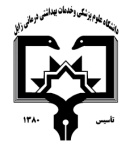                                                                                                     معاونت آموزشی                                                      مرکز مطالعات و توسعه آموزش علوم پزشکی دانشگاه علوم پزشکی                                                                                                                                                      فرم طرح درس روزانه*موارد مدنظر ارزشیابی: حضور فعال در کلاس           سئوالات کلاسی              امتحان میان ترم               پروژه درسی              کنفرانس – ترجمه            فعالیت علمی و گزارش کار           امتحان پایان نیمسال                 سایر*منابع درسی مورد استفاده : بیوشیمی هارپر، بیوشیمی تیتز و بیوشیمی دولین *هدف کلی درس : آشنایی با متابولیسم آب، الکترولیتها و عناصر معدنی کمیاب ، تعادل و اختلالات اسید باز در بدن، همانندسازی DNA، رونویسی و ترجمه.*شرح مختصری از درس :  در پایان این درس دانشجویان با متابولیسم آب و اختلالات تعادل مایعات بدن آشنا می شوند، انواع الکترولیتها و نقش آنها در بدن و اختلالات ناشی از افزایش و کاهش هریک را می شناسند،  با عناصر معدنی کمیاب بدن، نقش، متابولیسم و اختلالات ناشی از کمبود یا ازدیاد آنها آشنا شده ، تعادل و اختلالات اسید باز در بدن را می آموزند همچنین همانندسازی DNA، رونویسی و ترجمه و نحوه تنظیم بیان ژن را خواهند آموخت. دانشکده: پزشکی                                                                                                نام مدرس:  دکتر لاله شهرکی مجاهد                                                رتبه علمی: استادیارنام درس:  بیوشیمی پزشکی                               کد درس:                                    نوع درس(تئوری /عملی):  تئوری                                 تعداد واحد : 1                         میزان ساعت : 17 ساعترشته تحصیلی فراگیران:  پزشکی                                                          مقطع تحصیلی فراگیران : دکتری                                                       نیمسال ارائه درس: اول 97-96شماره جلسه اهداف اختصاصی (رئوس مطالب همان جلسه)اهداف ویژه رفتاری همان جلسه(دانشجو پس از ارائه درس قادر خواهد بود)حیطه ایجاد تغییرات پس از آموزش          ( شناختی،روان حرکتی،عاطفی) روش های یاددهی-یادگیریمواد و وسایل آموزشی تکالیف دانشجو 1آشنایی با متابولیسم آب و اهمیت بالینی و اختلالات مربوط به عدم تعادل مایعات بدن چگونگی توزیع آب در بدن و ترکیبات موجود در آب داخل و خارج سلولی را بشناسد. عوامل موثر در تبادل آب در فضا های داخل و خارج سلولی پدیده اسمز و قوانین مربوطه را تشریح نمایند انواع مایعات را بشناسد.ترکیب کلی مایعات بدن را بداند.اختلالات عدم تعادل مایعات مانند کم آبی، هیپوولمی، هایپرولمی و مسمومیت با آب را بشناسد.پاتوفیزیولوژی و علل و چگونگی هریک از  اختلالات عدم تعادل مایعات  را بداند. شناختیسخنرانی، تدریس مشارکتیکامپیوترتخته وایت بردویدئو پروژکتور و ....شماره جلسه اهداف اختصاصی (رئوس مطالب همان جلسه)اهداف ویژه رفتاری همان جلسه(دانشجو پس از ارائه درس قادر خواهد بود)حیطه ایجاد تغییرات پس از آموزش          ( شناختی،روان حرکتی،عاطفی) روش های یاددهی-یادگیریمواد و وسایل آموزشی تکالیف دانشجو 2نقش الکترو لیت ها در بدن و اهمیت بالینی واختلالات  ناشی از افزایش یا کاهش آنهامهمترین الکترولیت های داخل و خارج سلولی را بشناسد.عوامل موثر بر تعادل الکترولیت ها را بداند.عملکرد و اختلالات ناشی از هریک از الکترولیت ها مانند سدیم، پتاسیم، منیزیم را در بدن به طور کامل شرح دهد.اختلالات ناشی از افزایش یا کاهش هریک از الکترولیت ها و فیزیوپاتولوژی و علل وچگونگی ایجادهریک را شرح دهد. شناختیسخنرانی، تدریس مشارکتیکامپیوترتخته وایت بردویدئو پروژکتور و ....شماره جلسه اهداف اختصاصی (رئوس مطالب همان جلسه)اهداف ویژه رفتاری همان جلسه(دانشجو پس از ارائه درس قادر خواهد بود)حیطه ایجاد تغییرات پس از آموزش          ( شناختی،روان حرکتی،عاطفی) روش های یاددهی-یادگیریمواد و وسایل آموزشی تکالیف دانشجو 3نقش الکترو لیت ها در بدن و اهمیت بالینی و اختلالات  ناشی از افزایش یا کاهش آنهاعملکرد و اختلالات ناشی از هریک از الکترولیت ها مانند فسفر، کلر و کلسیم را در بدن به طور کامل شرح دهد.اختلالات ناشی از افزایش یا کاهش هریک از الکترولیت ها و فیزیوپاتولوژی و علل وچگونگی ایجادهریک را شرح دهد. شناختیسخنرانی، تدریس مشارکتیکامپیوترتخته وایت بردویدئو پروژکتور و ....شماره جلسه اهداف اختصاصی (رئوس مطالب همان جلسه)اهداف ویژه رفتاری همان جلسه(دانشجو پس از ارائه درس قادر خواهد بود)حیطه ایجاد تغییرات پس از آموزش ( شناختی،روان حرکتی،عاطفی) روش های یاددهی-یادگیریمواد و وسایل آموزشی تکالیف دانشجو 4نقش عناصر معدنی کمیاب در بدن و اهمیت بالینی و اختلالات  ناشی از افزایش یا کاهش آنهاعناصر معدنی کمیاب بدن را بشناسد.نقش و عملکرد هریک از این عناصر را بداند.جذب ،انتقال ، متابولیسم و ترشح هر یک از عناصر را بداند.کارکرد هر عنصر را بدانداهمیت بالینی و عوارض ناشی از کمبود یا افزایش  هر عنصر را بداند.شناختیسخنرانی، تدریس مشارکتیکامپیوترتخته وایت بردویدئو پروژکتور و ....شماره جلسه اهداف اختصاصی (رئوس مطالب همان جلسه)اهداف ویژه رفتاری همان جلسه(دانشجو پس از ارائه درس قادر خواهد بود)حیطه ایجاد تغییرات پس از آموزش ( شناختی،روان حرکتی،عاطفی) روش های یاددهی-یادگیریمواد و وسایل آموزشی تکالیف دانشجو 5تعادل اسید و باز و اختلالات اسیدو بازاسید و باز را تعریف کند.PHرا تعریف کند و عوامل موثر در تنظیم آن را نام ببرد.بافر را تعریف کند و سیستم های بافری بدن را بشناسد. نقش تامپونها در خون و همچنین نقش کلیه و ریه در حفظ تعادل اسید وباز را بشناسد و بحث کند. اسیدوز و الکالوز متابولیک و تنفسی و جبران شده را شرح دهد.علل هرکدام از انواع اسیدو آلکالوز را تجزیه و تحلیل کند.شناختیسخنرانی، تدریس مشارکتیکامپیوترتخته وایت بردویدئو پروژکتور و ....شماره جلسه اهداف اختصاصی (رئوس مطالب همان جلسه)اهداف ویژه رفتاری همان جلسه(دانشجو پس از ارائه درس قادر خواهد بود)حیطه ایجاد تغییرات پس از آموزش          ( شناختی،روان حرکتی،عاطفی) روش های یاددهی-یادگیریمواد و وسایل آموزشی تکالیف دانشجو 6همانندسازیهمانند سازي را تعريف كندمكانيسم عمل همانند سازي در پروكاريوتها و يوكاريوتها را شرح دهد،فرآيندهاي آسيب و ترميم DNA در پروكاريوتها و يوركاريوتها را تشريح نمايد. فرآيند هاي همانندسازی در پروكاريوتها و يوكاريوتها را مقايسه كند.شناختیسخنرانی، تدریس مشارکتیکامپیوترتخته وایت بردویدئو پروژکتور و ....شماره جلسه اهداف اختصاصی (رئوس مطالب همان جلسه)اهداف ویژه رفتاری همان جلسه(دانشجو پس از ارائه درس قادر خواهد بود)حیطه ایجاد تغییرات پس از آموزش          ( شناختی،روان حرکتی،عاطفی) روش های یاددهی-یادگیریمواد و وسایل آموزشی تکالیف دانشجو 7رونویسیرونويسي را تعريف كند.مكانيسم عمل رونویسی در پروكاريوتها و يوكاريوتها را شرح دهد.فرآيند هاي شروع ، طويل سازي و خاتمه رونويسي در پروكاريوتها و يوكاريوتها را مقايسه كند.شناختیسخنرانی، تدریس مشارکتیکامپیوترتخته وایت بردویدئو پروژکتور و ....شماره جلسه اهداف اختصاصی (رئوس مطالب همان جلسه)اهداف ویژه رفتاری همان جلسه(دانشجو پس از ارائه درس قادر خواهد بود)حیطه ایجاد تغییرات پس از آموزش          ( شناختی،روان حرکتی،عاطفی) روش های یاددهی-یادگیریمواد و وسایل آموزشی تکالیف دانشجو 8ترجمه و نحوه تنظیم بیان ژنمرحله فعال شدن اسيد امينه ، آغاز بيوسنتز ، طويل سازي و خاتمة زنجير پروتئين را شرح دهد. مكانيسم عمل سموم و آنتي بيوتيكها ي مهار كننده بيوسنتز را بحث كند، نحوة تنظيم بيان ژن را شرح دهد، عملكرد اُپرون لاكتوز و تريپتوفان را مقايسه نمايد.شناختیسخنرانی، تدریس مشارکتیکامپیوترتخته وایت بردویدئو پروژکتور و ....